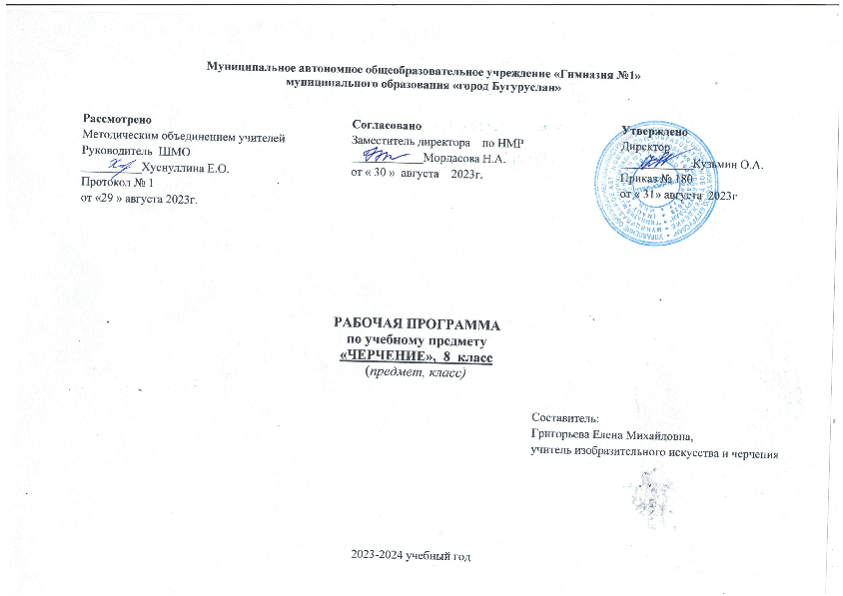 ПОЯСНИТЕЛЬНАЯ ЗАПИСКАРабочая  программа разработана в соответствии с требованиями Федерального государственного образовательного стандарта и создана на основе программы общеобразовательных учреждений «Черчение 8 класс », авторы: А.Д. Ботвинников, И.С. Вышнепольский, В.Н. Виноградова, М. Дрофа , 2017. Программа раскрывает содержание стандарта, определяет стратегию обучения, воспитания и развития, учащихся средствами учебного предмета в соответствии с целями изучения черчения, которые определены стандартом.Цель обучения предмету реализуется через выполнение следующих задач:- развитие образно-пространственного мышления;- развитие творческих способностей учащихся;- ознакомление учащихся с правилами выполнения чертежей, установленными стандартами ЕСКД;- обучение выполнению чертежей в системе прямоугольных проекций, а также аксонометрических проекций;- обучение школьников чтению и анализу формы изделий по чертежам, эскизам, аксонометрическим проекциям и техническим рисункам;- формирование у учащихся знания о графических средствах информации и основных способах проецирования;- формирование умения применять графические знания в новых ситуациях;- развитие конструкторских и технических способностей учащихся;- обучение самостоятельному пользованию учебными материалами;- воспитание трудолюбия, бережливости, аккуратности, целеустремленности, ответственности за результаты своей деятельности.Основные задачи изучения черчения:формирование пространственных представлений;формирование приемов выполнения и чтения установленных стандартом графических документов;формирование знаний о графических средствахНаучить школьников  читать и выполнять несложные чертежи деталей,  применять графические знания при решении задач с творческим содержанием.информации;овладение способами отображения и чтения графической информации в различных видах практической деятельности человека;осуществление связи с техникой; производством; подготовка учащихся к конструкторско-технологической и творческой деятельности, дизайну, художественному конструированию; овладение элементами прикладной графики и др.Для реализации этих задач в содержание программы включен следующий учебный план:графические изображения (обзор), техника их выполнения и оформления (обзор);виды проецирования (углубленный обзор), способы построения изображений на чертежах;геометрические построения, анализ графического состава изображений;чертежи предметов в прямоугольных проекциях, их аксонометрические проекции, технические рисунки, эскизы, чтение чертежей;проекционные задачи с использованием некоторых графических преобразований;сечения и разрезы;чертежи сборочных единиц.Задачу развития познавательного интереса следует рассматривать в черчении как стимул активизации деятельности школьника, как эффективный инструмент, позволяющий учителю сделать процесс обучения интересным, привлекательным, выделяя в нем те аспекты, которые смогут привлечь к себе внимание ученика.Программа направлена на освоение общей системы развития мышления, пространственных представлений и графической грамотности учащихся. Она помогает школьникам овладеть одним из средств познания окружающего мира; имеет большое значение для общего и политехнического образования учащихся; приобщает школьников к элементам инженерно-технических знаний в области техники и технологии современного производства; содействует развитию технического мышления, познавательных способностей учащихся. Кроме того, занятия черчением оказывают большое влияние на воспитание у школьников самостоятельности и наблюдательности, аккуратности и точности в работе, являющихся важнейшими элементами общей культуры труда; благоприятно воздействуют на формирование эстетического вкуса учащихся, что способствует разрешению задач их эстетического воспитания.Программа составлена для учащихся 8классов. Общее количество часов - 34 ч. год,1 раз в неделю.ПЛАНИРУЕМЫЕ РЕЗУЛЬТАТЫ ИЗУЧЕНИЯ УЧЕБНОГО ПРЕДМЕТАЛичностные результаты- Готовность и способность обучающихся к саморазвитию и самообразованию на основе мотивации к обучению и познанию; готовность и способность к осознанному выбору и построению дальнейшей индивидуальной траектории образования на базе ориентировки в мире профессий и профессиональных предпочтений.-Сформированность целостного мировоззрения, соответствующего современному уровню развития науки и техники, учитывающего многообразие современного мира.Метапредметные результаты Умение определять понятия, создавать обобщения, устанавливать аналогии, классифицировать, самостоятельно выбирать основания и критерии для классификации, устанавливать причинно-следственные связи, строить логическое рассуждение, умозаключение (индуктивное, дедуктивное, по аналогии) и делать выводы.Обучающийся сможет:выделять общий признак двух или нескольких предметов и объяснять их сходство;объединять предметы в группы по определенным признакам, сравнивать, классифицировать и обобщать факты;строить рассуждение на основе сравнения предметов, выделяя при этом общие признаки;излагать полученную информацию, интерпретируя ее в контексте решаемой задачи.Умение создавать, применять и преобразовывать модели для решения учебных и познавательных задач.Обучающийся сможет:создавать абстрактный или реальный образ предмета;строить модель на основе условий задачи;создавать информационные модели с выделением существенных характеристик объекта;переводить сложную по составу (многоаспектную) информацию из графического представления в текстовое и наоборот.Предмет «Черчение» тесно связан с геометрией, информатикой, географией, технологией, изобразительным искусством.Черчение и геометрия, особенно начертательная, имеют общий объект изучения — плоские и пространственные объекты. Только эти предметы развивают пространственное воображение.Современные компьютерные методы выполнения чертежей и 3D-моделей соединяют черчение с информатикой.География применяет метод проецирования «Проекции с числовыми отметками», использует систему координат (долгота, широта) на поверхности, применяет понятие «уклон» — все эти понятия разрабатываются в черчении и начертательной геометрии.Многие разделы дисциплины «Технология» используют чертежи.Изобразительное искусство и черчение имеют общий раздел — «Технический рисунок».Развитие мотивации к овладению культурой активного использования поисковых систем.Обучающийся сможет:осуществлять взаимодействие с электронными поисковыми системами;соотносить полученные результаты поиска со своей деятельностью.Формирование и развитие компетентности в области использования информационно-коммуникационных технологий (далее — ИКТ).Обучающийся сможет:целенаправленно искать и использовать информационные ресурсы, необходимые для решения учебных и практических задач с помощью средств ИКТ;использовать компьютерные технологии для решения учебных задач;создавать информационные ресурсы разного типа.Приобретение опыта проектной деятельности.В процессе изучения курса черчения будут осваиваться следующие универсальные учебные действия.Регулятивные УУДУмение самостоятельно определять цели обучения, ставить и формулировать новые задачи в учебе и познавательной деятельности, развивать мотивы и интересы своей познавательной деятельности.Умение самостоятельно планировать пути достижения целей, в том числе альтернативные, осознанно выбирать наиболее эффективные способы решения учебных и познавательных задач.Умение соотносить свои действия с планируемыми результатами, осуществлять контроль своей деятельности в процессе достижения результата, определять способы действий в рамках предложенных условий и требований, корректировать свои действия в соответствии с изменяющейся ситуацией.Умение оценивать правильность выполнения учебной задачи, собственные возможности ее решения.Владение основами самоконтроля, самооценки, принятия решений и осуществления осознанного выбора в учебной и познавательной деятельности.Познавательные УУДУмение определять понятия, создавать обобщения, устанавливать аналогии, классифицировать, самостоятельно выбирать основания и критерии для классификации, устанавливать причинно-следственные связи, строить логическое рассуждение,умозаключение (индуктивное, дедуктивное, по аналогии) и делать выводы.Умение создавать, применять и преобразовывать знаки и символы, модели и схемы для решения учебных и познавательных задач.Смысловое чтение.Формирование и развитие экологического мышления, умение применять его в познавательной, коммуникативной, социальной практике и профессиональной ориентации.Развитие мотивации к овладению культурой активного использования словарей и других поисковых систем.Коммуникативные УУДУмение организовывать учебное сотрудничество и совместную деятельность с учителем и сверстниками; работать индивидуально и в группе: находить общее решение и разрешать конфликты на основе согласования позиций и учета интересов; формулировать, аргументировать и отстаивать свое мнение.Умение осознанно использовать речевые средства в соответствии с задачей коммуникации для выражения своих чувств, мыслей и потребностей для планирования и регуляции своей деятельности; владение устной и письменной речью, монологической контекстной речью.Формирование и развитие компетентности в области использования информационно-коммуникационных технологий (ИКТ).Предметные результатыВыпускник научится:выбирать рациональные графические средства отображения информации о предметах;выполнять чертежи (как вручную, так и с помощью 2D-графики) и эскизы, состоящие из нескольких проекций, технические рисунки, другие изображения изделий;производить анализ геометрической формы предмета по чертежу;получать необходимые сведения об изделии по его изображению (читать чертеж);использовать приобретенные знания и умения в качестве средств графического языка в школьной практике и повседневной жизни, при продолжении образования и пр.Выпускник получит возможность научиться:методам построения чертежей по способу проецирования, с учетом требований ЕСКД по их оформлению;условиям выбора видов, сечений и разрезов на чертежах;порядку чтения чертежей в прямоугольных проекциях;      возможности применения компьютерных технологий для получения графической документации.СОДЕРЖАНИЕ КУРСА 34 часаГрафические изображения.Техника выполнения чертежей и правила их оформленияОсновные теоретические сведения. Углубление сведений о графических изображениях и областях их применения. Чертежи, их значение в практике. Графический язык и его роль в передаче информации о предметном мире и об общечеловеческом общении.Культура черчения и техника выполнения чертежей. Чертежные инструменты.Применение компьютерных технологий для выполнения чертежей и создания 3D-моделей.Систематизация правил оформления чертежей на основе стандартов ЕСКД: форматы, основная надпись, шрифты чертежные, линии чертежа, нанесение размеров, масштабы.Практические задания. Знакомство с отдельными типами графической документации; подготовка чертежных инструментов, организация рабочего места; проведение различных линий; выполнение надписей чертежным шрифтом; нанесение размеров; выполнение эскиза «плоской» детали.Способы построения изображений на чертежахОсновные теоретические сведения. Проецирование как средство графического отображения формы предмета. Центральное и параллельное проецирование. Проецирование отрезков, прямых и плоских фигур, различно расположенных относительно плоскостей проекций. Получение аксонометрических проекций.Чертежи в системе прямоугольных проекций. Прямоугольное проецирование на одну, две и три плоскости проекций. Сравнительный анализ проекционных изображений.Изображения на технических чертежах: виды и их названия, местные виды, необходимое количество видов на чертеже.Аксонометрическая проекция. Технический рисунок.Практические задания. Сравнение изображений (нахождение чертежей предметов по их наглядным изображениям); указание направлений проецирования для получения проекций предмета; нахождение правильно выполненных видов детали по наглядному изображению; выполнение чертежа предмета по модульной сетке; выполнение моделей (моделирование) деталей и предметов по чертежу.Чертежи, технические рисунки и эскизы предметовОсновные теоретические сведения. Проекции элементов фигур на чертежах: изображения на чертеже вершин, ребер и граней предмета как носителей графической информации.Прямоугольные проекции и технические рисунки многогранников и тел вращения. Выявление объема предмета на техническом рисунке. Развертки поверхностей некоторых тел.Проекции точек на поверхностях геометрических тел и предметов.Анализ геометрической формы предмета.Построение чертежей предметов на основе анализа их геометрической формы. Нанесение размеров на чертежах с учетом формы предмета, использование условных знаков.Графическое отображение и чтение геометрической информации о предмете. Анализ графического состава изображений.Графические (геометрические) построения: деление отрезка, угла и окружности на равные части; построение сопряжений.Чтение чертежей и других графических изображений. Последовательность чтения чертежей деталей на основе анализа формы и их пространственного расположения.Эскизы деталей, последовательность их выполнения.Практические задания. Нахождение на чертеже предмета проекций точек, прямых и плоских фигур; построение чертежей, аксонометрических проекций и технических рисунков основных геометрических тел; нахождение проекций точек, лежащих на поверхности предмета; анализ геометрической формы предмета по чертежу; выполнение технических рисунков и эскизов деталей; выполнение чертежа детали по ее описанию; анализ содержания информации, представленной на графических изображениях.Деление отрезков и окружности на равные части; построение сопряжений; выполнение чертежей деталей с геометрическими построениями; построение орнаментов и др.Сравнение изображений; нахождение элементов деталей на чертеже и на наглядном изображении; анализ геометрической формы деталей; устное чтение чертежа по вопросам и по заданному плану.В изучении курса используются следующие методы:Рассказ, объяснение, беседа, лекции, наблюдение, моделирование и конструирование, выполнение графических работ, работа с учебником и справочным материалом.Тематическое планирование8 класс  (34 ч)УЧЕБНО-МЕТОДИЧЕСКОЕ ОБЕСПЕЧЕНИЕМетодическая литература:Для учителя:Ботвинников А.Д., Виноградов В.Н., Вышнепольский И.С. Черчение: Учебник для общеобразовательных учреждений. М.: АСТ: Астрель, 2012.Борисов Д.М. Черчение. Учебное пособие для студентов педагогических институтов по специальности. М.:Просвещение,1987, с изменениями.Василенко Е.А. Методика обучения черчению. Учебное пособие  для студентов и учащихся. – М.: Просвещение,1990.Преображенская Н.Г. Черчение: Учебник для учащихся общеобразовательных учреждений – М.: Вента- Граф, 2004.Гордиенко Н.А. Черчение: Учебник для 9 классов общеобразовательных учреждений. – М.: ООО «Издательство АСТ», 2001.Манцветова Н.В., Майнц Д.Ю., Галиченко К.Я., Ляшевич К.К. Проекционное черчение с задачами. Учебное пособие для технических  специальных вузов. – М.: Высшая школа, 1978.Гервер В.А. Творческие задачи по черчению. – М.: Просвещение,1991.Для учащихся:Ботвинников А.Д., Виноградов В.Н., Вышнепольский И.С. Черчение: Учебник для общеобразовательных учреждений. М.: АСТ: Астрель, 2012.Воротников И.А. Занимательное черчение. Книга для учащихся средней школы. – М.: Просвещение. 1990.Селиверстов М.М., Айдинов А.И., Колосов А.Б. Черчение. Пробный учебник для учащихся 7-8 классов. - М.: Просвещение, 1991.Гордиенко Н.А. Черчение: Учебник для 9 классов общеобразовательных учреждений. – М.: ООО «Издательство АСТ», 2001.Гервер В.А. Творческие задачи по черчению. – М.: Просвещение,1991.Словарь- справочник  по черчению: Книга для учащихся. В. Н. Виноградов, Е. А. Василенко и др. – М.: Просвещение,1993.Карточки-задания по черчению для 8 классов. Е. А. Василенко, Е. Т. Жукова, Ю. Ф. Катханова, А. Л. Терещенко. – М.: Просвещение,1990. Учебные таблицы:Макарова М.Н. Таблицы по черчению, 8 9(класс: Пособие для учителей. – М.: Просвещение, 2012г Преображенская Н. Г.Таблицы по черчению 8-9 класс: Последовательность построения чертежей. Выпуск 2: Пособие для учителя. – М.: Просвещение,1992.НаглядныепособияНаборы деталей для графических и практических работ снатуры.Мультимедийныепрезентации«Черчение- язык техники»«Правила оформления чертежа»«История развития чертежа»Дидактический материал потемам«Основные правила оформлениячертежей»«Построение и оформление чертежей «плоских»деталей»«Геометрическиепостроения»«Проецирование и чтениечертежей»«Аксонометрическиепроекции»Инструменты, принадлежности и материалы для черченияУчебник «Черчение»;Тетрадь в клетку формата А4Чертежная бумага плотная А4;Готовальня школьная (циркуль круговой, циркуль разметочный);Линейка деревянная 30 см.;Чертежные угольники Простые карандаши –  «Т» («Н»), «ТМ» («НВ»), «М» («В»)№урокаДатапроведенияТемаСодержание теоретической частиПрактическая деятельностьД/З1Введение. Учебный предмет черчение.История развития чертежа и его роль в жизни людей. Содержание данных в современном чертеже. Основной материал и инструменты.Ознакомление с примерами изображений, чертёжными инструментами и принадлежностями.Введение, §1Правила оформления чертежей (5 ч.)Правила оформления чертежей (5 ч.)Правила оформления чертежей (5 ч.)Правила оформления чертежей (5 ч.)Правила оформления чертежей (5 ч.)2Правила оформления чертежей.Формат, линии, масштаб, основная надпись. ГОСТ, ЕСКД. Приёмы работы чертёжными инструментами.Оформление листа формата А4.Рис. № 19§2 (1-3)3Графическая работа №1 «Линии чертежа»Повторение материала по теме «Типы линий»Графическая работа. Рис. №244Сведения о чертёжном шрифтеТипы шрифта, размеры шрифта, буквы, цифры и знаки на чертежах Основные особенности выполнения чертёжного шрифта.Написание алфавита чертёжным шрифтом  на миллиметровой бумаге§2 (4)5Сведения о нанесении размеровОсновные сведения о нанесении размеров. Выносные и размерные линии, стрелки, знаки диаметра, радиуса.Упражнения в написании размерных линий и знаков.§2 (5,6)6Графическая работа №2 «Чертёж плоской детали»Повторение теоретических знаний по изученным темамГрафическая работа по индивидуальным карточкам – заданиям (выполнение чертежа плоской детали с изменением масштаба).Геометрические построения на плоскости (4 ч.)Геометрические построения на плоскости (4 ч.)Геометрические построения на плоскости (4 ч.)Геометрические построения на плоскости (4 ч.)Геометрические построения на плоскости (4 ч.)7Деление окружности на равные частиПроцесс выполнения чертежа посредством графических операций (деление окружности)Деление окружности на 3,5,6,7,9,12 частей§15 (1,2)8СопряженияПроцесс выполнения чертежа посредством графических операций (сопряжения).Сопряжение прямого, тупого и острого углов, прямой окружности и дуги, сопряжение окружностей.§15 (3,4)9СопряженияПроцесс выполнения чертежа посредством графических операций (сопряжения).Сопряжение прямого, тупого и острого углов, прямой окружности и дуги, сопряжение окружностей.§15 (3,4)10Графическая работа №3 «Чертёж детали с использованием геометрических построений»Построение сопряжения в контуре детали.Графическая работа по индивидуальным карточкам – заданиям (построение прокладки по одной  половине её изображения).Способы проецирования (9 ч.)Способы проецирования (9 ч.)Способы проецирования (9 ч.)Способы проецирования (9 ч.)Способы проецирования (9 ч.)11Способы проецированияЦентральное, параллельное, ортогональное проецирование.Построение эпюра точки.§312Проецирование детали на три плоскости проекцийПроецирование предмета на одну, две и три плоскости проекций предмета. Обозначение и название плоскостей.Построение предмета в трёх основных проекциях. Рис. 45,46,47.§413Расположение видов на чертеже. Местные виды.Название проекций, полученных при проецировании на три плоскости и их расположение. Определение местного вида и цель его использования.Построение предмета в трёх основных проекциях  (фронтальное задание).Рис. 55.§514Графическая работа №4 «Построение трёх проекций предмета».Повторение по теме«Проецирование детали на три плоскости проекций».Графическая работа по индивидуальным карточкам (построение по наглядному изображению трёх видов предмета).15Получение и построение аксонометрических проекций.Получение и построение фронтальной диметрической и изометрической проекций. Построение осей в аксонометрических проекциях.Построение осей во фронтальнойдиметрической и изометрической проекций.§6, 7(1)16Аксонометрические проекции плоскогранных предметов.Построение геометрических фигур по осям в аксонометрических проекциях.Построение предмета во фронтально диметрической и изометрической проекций.   Рис. 62.§7 (2,3)17Аксонометрические проекции предметов имеющих круглые поверхности.Способы построения предметов имеющих круглые поверхности в изометрической проекции.Построение окружности в изометрической проекции (по вариантам).   Рис. 64, 65, 66, 68.§818 Технический рисунок.Отличие технического рисунка от аксонометрических проекций. Правила построения технического рисунка.Построение технического рисунка предмета  (фронтально).§919Практическая работа№5 «Технический рисунок».Повторение темы«Технический рисунок»Построение технического рисунка (индивидуальные задания).Чтение и выполнение чертежей предметов (15 ч.)Чтение и выполнение чертежей предметов (15 ч.)Чтение и выполнение чертежей предметов (15 ч.)Чтение и выполнение чертежей предметов (15 ч.)Чтение и выполнение чертежей предметов (15 ч.)20 Анализ геометрической формы предмета. Основные геометрические тела, составляющие формы деталей и предметов. Алгоритм анализа геометрической формы предметов.Построение проекций геометрических тел(фронтально).§1021Проекции геометрических тел. Основные геометрические тела, составляющие формы деталей и предметов. Алгоритм анализа геометрической формы предметов.Построение проекций геометрических тел(фронтально).§1122Проекции вершин, ребер и граней предметаОсновные геометрические тела, составляющие формы деталей и предметов. Алгоритм анализа геометрической формы предметов.Построение проекций геометрических тел(фронтально).§1223Чертежи развёрток поверхностей геометрических тел.Формулы для построения развёрток геометрических тел.Построение развёрток плоскогранных тел и тел вращения (по вариантам).§13,1624Графическая работа №6 «Построение третьей проекции по двум данным».Повторение темы«Проецирование предмета на три плоскости проекций ».Графическая работа по индивидуальным карточкам (построение комплексного чертежа предмета по двум в данным видам).25Нанесение размеров с учётом формы предмета.Рациональное нанесение размеров на чертежах.Чертёж детали с нанесением размеров.   Рис. 119 б, 120 а.§1426Графическая работа №7 «Чертежи и аксонометрические проекции предметов».Повторение темы«Получение и построение аксонометрических проекций».Графическая работа по индивидуальным карточкам (построение комплексного чертежа) геометрического тела27Порядок чтения чертежей деталей.Алгоритм чтения чертежей. Выявление габаритных размеров детали и чтение её геометрической формы.Чтение чертежей предметов (фронтально).Рис. 146, 147, 148.§1728Практическая работа «Устное чтение чертежей».Повторение по теме«Порядок чтения чертежей деталей».Практическая работа по индивидуальным карточкам – заданиям (чтение комплексного чертежа детали письменно).29Графическая работа №8 «Выполнение чертежа предмета в 3-х видах с преобразованием его формы».Закрепление знаний теоретического материала.Графическая работа.Рис. 149, 150, 151.30Эскизы деталей.Правила и целесообразность выполнения эскизов.Построение эскизов по моделям деталей (фронтально).§1831Графическая работа №9 «Эскиз и технический рисунок предмета».Повторение по темам «Технический рисунок» и «Эскизы».Графическая работа (выполнение эскизов по моделям деталей, индивидуально).32Графическая работа №9 «Эскиз и технический рисунок предмета».Повторение по темам «Технический рисунок» и «Эскизы».Графическая работа (выполнение эскизов по моделям деталей, индивидуально).33Итоговая графическая работа №10 «Выполнение чертежа предмета»(Промежуточная аттестация)Закрепление  знаний, полученных в 9 классе по черчению.Графическая работаРис. 160.34Обобщающий урокОбобщение знанийПрактическая работа